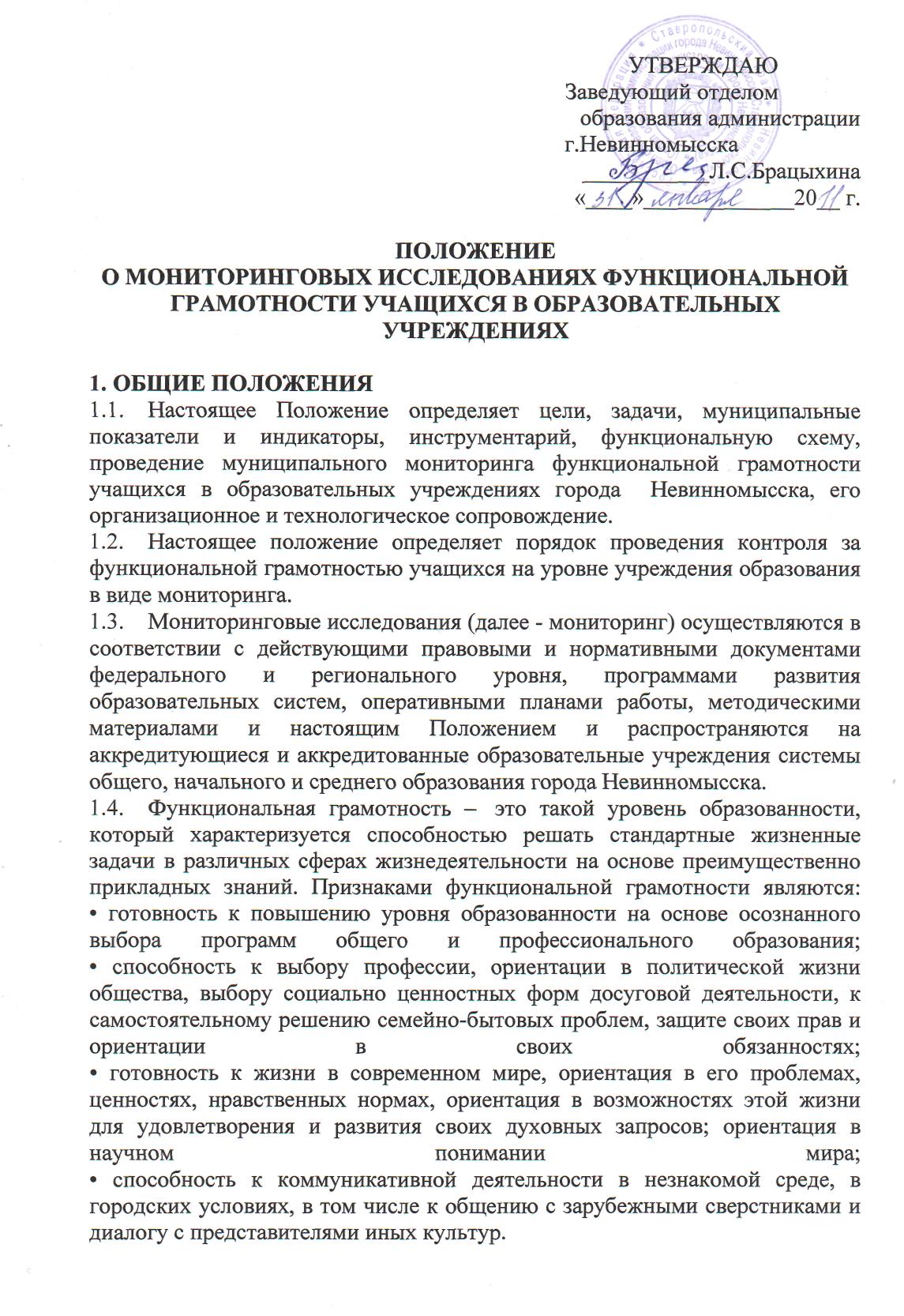 1.5. Проведение мониторинговых исследований предусматривает создание специальной группы мониторинга, как структурного подразделения методического совета.2.	ЦЕЛЬ И ЗАДАЧИ МОНИТОРИНГАМониторинг функциональной грамотности проводится с целью получения объективной информации о состоянии уровня образованности и сформированности основных компетентностей	учащихся в общеобразовательных учреждениях города, выявления причин, влияющих на уровень функциональной грамотности.Задачами мониторинга являются:выявление основных тенденций развития образовательного учреждения;выявление типичных признаков успеха и недостатков управленческой и педагогической деятельности;формирование системы информационного обеспечения управления учреждением образования;разработка и применение технологий сбора, обобщения, классификации и анализа информации;создание информационного банка средствами современных компьютерных технологий;удовлетворение информационных запросов администрации и основных структур учреждения образования по созданию прогнозов, аналитических, справочных материалов.3.	ОРГАНИЗАЦИЯ И ТЕХНОЛОГИЯ МОНИТОРИНГА3.1.	Виды мониторинга:По этапам обучения: входной, промежуточный, итоговый.По временной зависимости: ретроспективный, текущий, опережающий.По частоте процедур: разовый, периодический, систематический.-По формам объективно-субъектных отношений: самоконтроль, взаимоконтроль, внешний контроль.3.2.	Объекты мониторинга-	Образовательная среда:контингент учащихся;кадровое (педагогическое) обеспечение;родители (образовательный, социальный, культурный уровень);-	Ученик:степень адаптации к обучению в переходные периоды получения образования учащихся 1, 5 классов;организация работы с одаренными учащимися;организация обучения учащихся с особенностями психофизического развития;уровень учебных достижений, анализ качества знаний учащихся;уровень воспитанности учащихся;степень удовлетворения образовательных запросов учащихся;•	анализ качества знаний учащихся.-	Педагогические работники:уровень профессиональной компетентности;качество и результативность педагогической работы;уровень инновационной деятельности;анализ педагогических затруднений;результативность работы по аттестации педагогических работников;самообразовательная деятельность.-	Образовательный процесс:сведения по выполнению всеобуча;анализ стартового, промежуточного и итогового контроля за уровнем учебных достижений учащихся;материалы по организации учебного процесса (распределение учебной нагрузки, распределение часов учебного компонента, классное руководство, обучение на дому);учебные планы;годовой план;экспериментальная деятельность.-	Методическое обеспечение образовательного процесса:выполнение учебных программ;итоги экзаменов;материалы по методической работе;материалы по педагогическим советам;анализ и планирование работы методической службы.-	Нормативно-правовая база:нормативно- правовые документы РФ об образовании;нормативно-правовые документы МО СК;нормативно-правовые документы города;•	локальные нормативно-правовые документы учреждения.
Социально-психологическое    сопровождение    учебно-воспитательногопроцесса:социальный паспорт класса (школы);психологическая диагностика;профилактическая работа;коррекционная работа.-	Воспитательная система:сведения о работе кружков, спортивных секций;трудоустройство выпускников;анализ профилактической работы с трудными подростками;информация учащихся о детских и молодежных организациях и объединениях;сведения о классных руководителях;диагностика воспитанности учащихся;результативность воспитательной работы;работа школьной газеты;работа школьного музея;информация об исследовательской работе учащихся;работа школьной библиотеки;сведения о походах, экскурсиях;- Валеологическое сопровождение учебно-воспитательного процесса:состояние здоровья учащихся;состояния здоровья работников школы;организация медицинских осмотров учащихся;организация медицинских осмотров работников школы;организация работы спортивных секций;организация занятий физической культурой учащихся, отнесенных к специальной медицинской группе, группе лечебной физической культуры;организация физкультурно-оздоровительных мероприятий в режиме учебного дня;выполнение санитарных норм и правил организации учебно-воспитательного процесса.3.3.    Этапы осуществления мониторинговых исследований:Сроки    проведения    мониторинговых    исследований    определяютсяприказом  и  планом  работы  отдела  образования  администрации  городаНевинномысска.Мониторинговые исследования включают три этапа:1	этап - подготовительныйопределение объекта мониторинга;постановка цели;определение критериев оценки результатов мониторинга;разработка инструментария для проведения мониторинга и механизма отслеживания;установка сроков проведения.2	этап - практический (сбор информации).анализ документации;изучение информационно-аналитического банка данных школы, информации о деятельности педагогического и ученического коллективов;тестирование, контрольные срезы, творческие работы;анкетирование, целевые собеседования с учащимися, родителями, учителями;психологические исследования;самооценка.3	этап - аналитический.систематизация информации;анализ информации;выборы и разработка рекомендаций (корректирование и прогноз);контроль за использованием принятых управленческих решений.4.	ТРЕБОВАНИЯ К ПРОВЕДЕНИЮ МОНИТОРИНГАЭффективность мониторинга обеспечивается технической базой (компьютер, программное обеспечение, множительная техника), четкой организацией всех этапов сбора, обработки и анализа информации. Качественными показателями информации, полученной в ходе проведения мониторинга, являются: объективность, точность, достаточность, систематизированность, качество, своевременность.Продолжительность контроля в виде мониторинга не должна превышать 14 дней.Анкетирование, тестирование учащихся проводится с использованием научно разработанных диагностических методик.Статистические данные должны быть сопоставимы в сравнении с предыдущим годом.Экспериментальная оценка строится на средних величинах при соблюдении динамики показателей.5.	ИТОГИ МОНИТОРИНГАПо результатам мониторинга готовятся аналитические материалы в формах, соответствующих целям и задачам конкретных исследований (справочные материалы, базы данных, аналитические записки и т.д.). Итоги мониторинга оформляется в схемах, графиках, таблицах, диаграммах. Отражаются в справочно-аналитических материалах, содержащих конкретные, реально выполнимые рекомендации.Мониторинговые исследования могут обсуждаться на совещаниях директоров, заместителей директоров и на заседаниях методического совета.По результатам мониторинговых исследований разрабатываются рекомендации, принимаются управленческие решения, осуществляется планирование и прогнозирование развития школы.В данное Положение могут вноситься коррективы в случае внесения изменений в законодательные или нормативно-правовые документы федерального и регионального уровня.